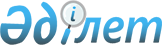 О внесении изменений и дополнения в постановление Правительства Республики Казахстан от 31 декабря 2010 года № 1507 "Об утверждении Стратегического плана Министерства труда и социальной защиты населения Республики Казахстан на 2011 - 2015 годы"Постановление Правительства Республики Казахстан от 31 декабря 2013 года № 1549

      Правительство Республики Казахстан 

ПОСТАНОВЛЯЕТ:



      1. Внести в постановление Правительства Республики Казахстан от 31 декабря 2010 года № 1507 «Об утверждении Стратегического плана Министерства труда и социальной защиты населения Республики Казахстан на 2011 – 2015 годы» (САПП Республики Казахстан, 2011 г., № 10-11, ст. 143) следующие изменения и дополнение:



      в Стратегическом плане Министерства труда и социальной защиты населения Республики Казахстан на 2011 – 2015 годы, утвержденном указанным постановлением:



      в разделе «3. Стратегические направления, цели, задачи, целевые индикаторы, мероприятия и показатели результатов»:



      в стратегическом направлении 1. «Содействие росту трудовых ресурсов»:



      в цели 1.1. «Содействие росту рождаемости»:



      в целевых индикаторах строки:

«                                                                  »



      изложить в следующей редакции:

«                                                                  »;



      в стратегическом направлении 2. «Содействие продуктивной занятости»:



      в цели 2.1. «Повышение уровня занятости населения»:



      в целевых индикаторах строку:

«                                                                  »



      изложить в следующей редакции:

«                                                                  »;



      в задаче 2.1.2. «Активизация безработного, самозанятого и малообеспеченного населения»:



      показатели прямого результата дополнить строкой:

«                                                                  »;



      в задаче 2.1.3. «Содействие росту занятости»:



      в показателях прямых результатов строку:

«                                                                  »



      изложить в следующей редакции:

«                                                                  »;



      в стратегическом направлении 2-1. «Реализация государственной политики в области миграции населения»:



      в цели 2-1.1. «Повышение эффективности управления и регулирования миграционных процессов»:



      в задаче 2-1.1.3. «Управление трудовой миграцией»:



      в показателях прямых результатов строку:

«                                                                  »



      изложить в следующей редакции:

«                                                                  »;



      в стратегическом направлении 4. «Содействие повышению благосостояния населения»:



      в цели 4.1. «Повышение уровня жизни населения»:



      в целевых индикаторах строки:

«                                                                  »



      изложить в следующей редакции:

«                                                                  »;



      в задаче 4.1.1. «Содействие росту заработной платы»:



      в показателях прямых результатов:



      строки

«                                                                  »



      изложить в следующей редакции:

«                                                                  »;



      в задаче 4.1.2. «Обеспечение адекватности социального обеспечения»:



      в показателях прямых результатов строки:

«                                                                  »



      изложить в следующей редакции:

«                                                                  »;



      в разделе «7. Бюджетные программы»:



      в бюджетной программе 001 «Формирование государственной политики в области труда, занятости, социальной защиты и миграции населения»:



      строки:

«                                                                  »;



      изложить в следующей редакции:

«                                                                  »;



      в графе «2013 год»:



      в показателях прямого результата:



      в строке «Количество пересмотренных выпусков ЕТКС, КС и квалификационных характеристик должностей служащих» цифру «6» заменить цифрами «16»;



      в строке «Количество разработанных стандартов оказываемых государственных услуг» цифру «5» заменить цифрами «30»;



      в строке «Количество сотрудников, прошедших обучение государственному и английскому языку» цифры «118» заменить цифрами «112»;



      в строке «Количество проведенных исследований в области труда, занятости, социальной защиты населения и услуг в рамках государственного социального заказа» цифры «12» заменить цифрами «10»;



      в показателях эффективности:



      в строке «Средние затраты на содержание одной единицы штатной численности» цифры «3 377» заменить цифрами «3 083»;



      в строке «Средний объем затрат на единицу исследования и услуг в рамках государственного социального заказа» цифры «14 226» заменить цифрами «10 598»;



      в строке «Объем бюджетных расходов» цифры «3 507 582» заменить цифрами «3 356 395»;



      в бюджетной программе 002 «Социальное обеспечение отдельных категорий граждан»:



      в графе «2013 год»:



      в показателях прямого результата:



      в строке «Среднегодовая численность получателей:» цифры «4 604 233» заменить цифрами «4 453 887»;



      в строке «базовой пенсионной выплаты» цифры «1 833 228» заменить цифрами «1 838 910»;



      в строке «солидарной пенсии» цифры «1 804 264» заменить цифрами «1 808 987»;



      в строке «надбавок к пенсиям граждан, пострадавших вследствие ядерных испытаний на Семипалатинском испытательном ядерном полигоне» цифры «21» заменить цифрой «1»;



      в строке «государственного базового пособия по инвалидности» цифры «488 765» заменить цифрами «478 634»;



      в строке «государственного базового пособия по случаю потери кормильца» цифры «186 895» заменить цифрами «179 406»;



      в строке «государственного базового пособия по возрасту» цифры «23 724» заменить цифрами «18 630»;



      в строке «пособия на погребение пенсионеров, участников и инвалидов ВОВ» цифры «87 792» заменить цифрами «75 627»;



      в строке «пособия на погребение получателей государственных социальных пособий и государственных специальных пособий» цифры «20 768» заменить цифрами «15 247»;



      в строке «государственного специального пособия по Списку № 1» цифры «26 014» заменить цифрами «25 161»;



      в строке «государственного специального пособия по Списку № 2» цифры «14 164» заменить цифрами «13 284»;



      в показателях эффективности:



      в строке «Средний размер солидарных пенсий» цифры «32 928» заменить цифрами «32 386»;



      в строке «Объем бюджетных расходов» цифры «1 089 192 497» заменить цифрами «1 076 767 304»;



      в бюджетной программе 003 «Специальные государственные пособия»



      в графе «2013 год»:



      в показателях прямого результата:



      в строке «Среднегодовая численность получателей специальных государственных пособий» цифры «1 326 979» заменить цифрами «1 297 963»;



      в строке «Объем бюджетных расходов» цифры «81 997 316» заменить цифрами «80 549 228»;



      в бюджетной программе 004 «Единовременные государственные денежные компенсации отдельным категориям граждан»:



      в графе «2013 год»:



      в показателях прямого результата:



      в строке «Численность пострадавших граждан вследствие ядерных испытаний на Семипалатинском испытательном ядерном полигоне» цифры «3 500» заменить цифрами «3 727»;



      в строке «Среднегодовая численность реабилитированных граждан» цифры «117» заменить цифрами «20»;



      в показателях эффективности:



      в строке «Средний размер единовременной денежной компенсации пострадавших граждан вследствие ядерных испытаний на Семипалатинском испытательном ядерном полигоне» цифры «18 425» заменить цифрами «25 021»;



      в строке «Средний размер единовременной денежной компенсации реабилитированным гражданам жертвам массовых политических репрессий» цифры «63 308» заменить цифрами «94 382»;



      в строке «Объем бюджетных расходов» цифры «71 896» заменить цифрами «80 689»;



      в бюджетной программе 005 «Государственные пособия семьям, имеющим детей»:



      в графе «2013 год»:



      в показателях прямого результата:



      в строке «Среднегодовая численность получателей государственных пособий:» цифры «596 465» заменить цифрами «603 839»;



      в строке «на рождение ребенка» цифры «380 477» заменить цифрами «385 143»;



      в строке «по уходу за ребенком до одного года» цифры «156 255» заменить цифрами «157 065»;



      в строке «родителей, опекунов, воспитывающих детей-инвалидов» цифры «59 733» заменить цифрами «61 631»;



      в показателях эффективности:



      в строке «2. Средний размер пособия по уходу за ребенком» цифры «15 640» заменить цифрами «14 626»;



      в строке «Объем бюджетных расходов» цифры «64 807 945» заменить цифрами «64 308 502»;



      в бюджетной программе 006 «Оказание социальной помощи оралманам»:



      в графе «2013 год»:



      в показателях эффективности:



      в строке «Средний размер единовременного пособия семьям оралманов» цифры «202 348» заменить цифрами «202 251»;



      в строке «Объем бюджетных расходов» цифры «200 000» заменить цифрами «155 329»;



      в бюджетной программе 010 «Целевые текущие трансферты областным бюджетам, бюджетам городов Астаны и Алматы на предоставление специальных социальных услуг»:



      в графе «2013 год»:



      в показателях прямого результата:



      в строке «Количество граждан, охваченных специальными социальными услугами в:» цифры «38 597» заменить цифрами «38 357»;



      в строке «медико-социальных учреждениях для детей с нарушением опорно-двигательного аппарата» цифры «367» заменить цифрами «361»;



      в строке «медико-социальных учреждениях общего типа» цифры «7 249» заменить цифрами «7 233»;



      в строке «отделениях социальной помощи на дому для престарелых, инвалидов, в том числе детей-инвалидов» цифры «25 933» заменить цифрами «25 792»;



      в строке «центрах социальной адаптации для лиц без определенного места жительства» цифры «5 048» заменить цифрами «4 971»;



      в строке «Количество граждан, охваченных специальными социальными услугами в неправительственном секторе» цифры «3 380» заменить цифрами «3 437»;



      в строке «Количество граждан, обслуженных в отделениях дневного пребывания в медико-социальных учреждениях» цифры «1 132» заменить цифрами «1 118»;



      в показателях эффективности:



      в строке «медико-социальных учреждениях для детей с нарушением опорно-двигательного аппарата» цифры «689,7» заменить цифрами «669»;



      в строке «медико-социальных учреждениях общего типа» цифры «206» заменить цифрами «200»;



      в строке «Средняя стоимость услуг неправительственными организациями на одного человека в день за счет целевых трансфертов» цифры «1 776» заменить цифрами «1 700»;



      в строке «Средняя стоимость услуг на одного человека в день за счет целевых трансфертов в отделениях дневного пребывания в медико-социальных учреждениях» цифры «1 507» заменить цифрами «1 422»;



      в строке «Объем бюджетных расходов» цифры «2 383 187» заменить цифрами «2 267 944»;



      в бюджетной программе 011 «Услуги по обеспечению выплаты пенсий и пособий»:



      в графе «2013 год»:



      в показателях эффективности:



      в строке «Удельный вес административных затрат ГЦВП в общем объеме обслуживаемых финансовых потоков» цифры «0,75» заменить цифрами «0,80»;



      в строке «объем бюджетных расходов» цифры «19 020 324» заменить цифрами «18 377 833»;



      в бюджетной программе 013 «Возмещение за вред, причиненный жизни и здоровью, возложенное судом на государство, в случае прекращения деятельности юридического лица»:



      в графе «2013 год»:



      в показателях прямого результата:



      в строке «Количество судебных исков, по которым осуществлена выплата» цифры «130» заменить цифрами «43»;



      в строке «Среднегодовая численность получателей выплат за вред, причиненный жизни и здоровью, возложенное судом на государство, в случае прекращения деятельности юридического лица гражданам, достигшим 70-летнего возраста» цифры «1303» заменить цифрами «893»;



      в показателях эффективности:



      в строке «за вред, причиненный жизни и здоровью, возложенное судом на государство» цифры «1154» заменить цифрами «1628»;



      в строке «за вред, причиненный жизни и здоровью, возложенное судом на государство, в случае прекращения деятельности юридического лица гражданам, достигшим 70-летнего возраста» цифры «26,8» заменить цифрами «21,6»;



      в строке «объем бюджетных расходов» цифры «568 417» заменить цифрами «301 152»;



      в бюджетной программе 015 «Капитальные расходы организаций социальной защиты на республиканском уровне»:



      в графе «2013 год»:



      в показателях прямого результата:



      в строке «Количество приобретенной вычислительной, информационной техники и прочего оборудования» цифры «1 065» заменить цифрами «1 066»;



      в строке «Количество приобретенных нематериальных активов» цифры «840» заменить цифрами «835»;



      в показателях качества:



      строку:

«                                                                  »;



      исключить;



      в строке «объем бюджетных расходов» цифры «787 068» заменить цифрами «754 792»;



      в бюджетной программе 028 «Услуги по повышению квалификации кадров социально-трудовой сферы»:



      в графе «2013 год»:



      в показателях прямого результата:



      в строке «Количество работников, прошедших повышение квалификации» цифры «330» заменить цифрами «310»;



      в показателях эффективности:



      в строке «Средняя стоимость обучения одного работника» цифры «59 658» заменить цифрами «54 740»;



      в строке «объем бюджетных расходов» цифры «19 687» заменить цифрами «16 422»;



      в бюджетной программе 034 «Целевые текущие трансферты областному бюджету Восточно-Казахстанской области на содержание вновь вводимых объектов социального обеспечения»:



      в строке «объем бюджетных расходов» цифры «239 472» заменить цифрами «71 319»;



      в бюджетной программе 128 «Реализация мероприятий в рамках Дорожной карты занятости 2020»:



      в графе «2013 год»:



      в показателях прямого результата:



      в строке «Обучение и содействие в трудоустройстве» цифры «88 294» заменить цифрами «84 235»;



      в строке «создание рабочих мест через развитие предпринимательства и развитие опорных сел» цифры «11 384» заменить цифрами «10 993»;



      в строке «Повышение мобильности трудовых ресурсов в рамках потребности работодателя» цифры «1 839» заменить цифрами «3 281»;



      в строке «обеспечение занятости за счет развития инфраструктуры и жилищно-коммунального хозяйства» цифры «20 414» заменить цифрами «23 234»;



      в строке «объем бюджетных расходов» цифры «80 958 033» заменить цифрами «78 956 038»;



      в бюджетной программе 145 «Разработка профессиональных стандартов»:



      в показателях конечного результата:



      в графе «ед. изм.»;



      в строке «Количество разработанных профессиональных стандартов» дополнить словом «шт.»;



      в показателях эффективности:



      в строке «Средний размер стоимости одного профессионального стандарта» цифры «1069,3» заменить цифрами «1026,2»;



      в строке «объем бюджетных расходов» цифры «188 200» заменить цифрами «180 611»;



      в подразделе «Свод бюджетных расходов»:



      в графе «2013 год»:



      в строке «Всего бюджетных расходов» цифры «1 370 809 476» заменить цифрами «1 353 011 410»;



      в строке «1. Текущие бюджетные программы» цифры «1 344 818 285» заменить цифрами «1 327 020 219»;



      в строке 001 «Формирование государственной политики в области труда, занятости, социальной защиты и миграции населения» цифры «3 507 582» заменить цифрами «3 356 395»;



      в строке 002 «Социальное обеспечение отдельных категорий граждан» цифры «1 089 192 497» заменить цифрами «1 076 767 304»;



      в строке 003 «Специальные государственные пособия» цифры «81 997 316» заменить цифрами «80 549 228»;



      в строке 004 «Единовременные государственные денежные компенсации отдельным категориям граждан» цифры «71 896» заменить цифрами «80 689»;



      в строке 005 «Государственные пособия семьям, имеющим детей» цифры «64 807 945» заменить цифрами «64 308 502»;



      в строке 006 «Оказание социальной помощи оралманам» цифры «200000» заменить цифрами «155 329»;



      в строке 010 «Целевые текущие трансферты областным бюджетам, бюджетам городов Астаны и Алматы на предоставление специальных социальных услуг» цифры «2 383 187» заменить цифрами «2 267 944»;



      в строке 011 «Услуги по обеспечению выплаты пенсий и пособий» цифры «19 020 324» заменить цифрами «18 377 833»;



      в строке 013 «Возмещение за вред, причиненный жизни и здоровью, возложенное судом на государство в случае прекращения деятельности юридического лица» цифры «568 417» заменить цифрами «301 152»;



      в строке 015 «Капитальные расходы организаций социальной защиты на республиканском уровне» цифры «787 068» заменить цифрами «754 792»;



      в строке 028 «Услуги по повышению квалификации кадров социально-трудовой сферы» цифры «19 687» заменить цифрами «16 422»;



      в строке 034 «Целевые текущие трансферты областному бюджету Восточно-Казахстанской области на содержание вновь вводимых объектов социального обеспечения» цифры «239 472» заменить цифрами «71 319»;



      в строке 128 «Реализация мероприятий в рамках Дорожной карты занятости 2020» цифры «80 958 033» заменить цифрами «78 956 038»;



      в строке 145 «Разработка профессиональных стандартов» цифры «188 200» заменить цифрами «180 611».



      2. Настоящее постановление вводится в действие со дня подписания и подлежит официальному опубликованию.      Премьер-Министр

      Республики Казахстан                       С. Ахметов
					© 2012. РГП на ПХВ «Институт законодательства и правовой информации Республики Казахстан» Министерства юстиции Республики Казахстан
				1. Удельный вес детей, охваченных системой социальной поддержки:

1) детей до одного года (по отношению к численности детей, рожденных в соответствующем году),статданные%73,970,176,280,480,981,582,1в т.ч. охваченных социальными выплатами из ГФСС;33,634,637,339,539,940,540,91. Удельный вес детей, охваченных системой социальной поддержки:

1) детей до одного года (по отношению к численности детей, рожденных в соответствующем году),статданные%73,970,176,280,479,681,582,1в т.ч. охваченных социальными выплатами из ГФСС;33,634,637,339,538,040,540,91. Уровень безработицы статданные%6,65,85,85,85,75,65,51. Уровень безработицы статданные%6,65,85,85,85,25,15,05. Доля продуктивно занятых в общем числе самостоятельно занятого населения офиц. дан.%58,361,464,5Из общего числа обратившихся за содействием удельный вес трудоустроенных на постоянное место работы в рамках ДКЗ 2020 и программ развития территорийофиц. дан.%57,967,55758,564,960,561Из общего числа обратившихся за содействием удельный вес трудоустроенных на постоянное место работы в рамках ДКЗ 2020 и программ развития территорийофиц. дан.%57,967,55758,555,260,5612. Удельный вес квалифицированных специалистов в составе привлекаемой иностранной рабочей силы офиц. дан.%68,145,045,046,046,047,047,02. Удельный вес квалифицированных специалистов в составе привлекаемой иностранной рабочей силы офиц. дан.%68,145,045,046,07070702. Совокупный коэффициент замещения дохода пенсионными выплатами, в том числе:офиц. дан.%- без учета НП37,640,941,84342,741,443,0- с учетом НП 40,243,744,545,845,744,746,32. Совокупный коэффициент замещения дохода пенсионными выплатами, в том числе:офиц. дан.%- без учета НП37,640,941,84341,241,443,0- с учетом НП 40,243,744,545,844,544,746,35. Соотношение:

- минимального размера пенсии;офиц. данные%72,082,6100,3100,3102,2104,1106,0- средних размеров ГСП, к величине прожиточного минимума96,097,9101,297,899,999,799,25. Соотношение:

минимального размера пенсии;офиц. данные%72,082,6100,3100,3102,2104,1106,0средних размеров ГСП, к величине прожиточного минимумаофиц. данные%96,097,9101,297,898,499,799,21. Удельный вес в совокупной пенсии:

- базовой пенсионной выплаты (из Центра)офиц. дан.%22,620,320,921,120,620,324,6- солидарной пенсии (из Центра)офиц. дан.%70,973,373,072,772,872,468,3- накопительной пенсии (из НПФ)офиц. дан.%6,56,46,06,26,67,37,11. Удельный вес в совокупной пенсии:

- базовой пенсионной выплаты (из Центра)офиц. дан.%22,620,320,921,120,720,324,6- солидарной пенсии (из Центра)офиц. дан.%70,973,373,072,771,872,468,3- накопительной пенсии (из НПФ)офиц. дан.%6,56,46,06,27,57,37,1Разработка стратегических документов (законы, постановления, государственные программы) в области труда, занятости, социальной защиты населенияшт.4323321Количество разработанных и внедренных иных нормативно-правовых актовед.5941607321Разработка документов Системы государственного планирования в рамках компетенции Министерства труда и социальной защиты населения Республики Казахстаншт.4323421Количество разработанных нормативно-правовых актовед.59416076021Удельный вес работ, проведенных согласно строительным нормам и правилам%100